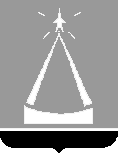 СОВЕТ  ДЕПУТАТОВ  ГОРОДСКОГО ОКРУГА  ЛЫТКАРИНОРЕШЕНИЕ_________№_____________О внесении изменений и дополнений в                                                   ПРОЕКТРешение Совета депутатов городского округа Лыткарино «Об утверждении бюджета городского округа Лыткаринона  2021 год и на плановый период 2022 и 2023 годов В соответствии с Бюджетным кодексом Российской Федерации, с учетом уведомлений Министерства экономики и финансов Московской области о предоставлении межбюджетных трансфертов, а также с учетом необходимости решения первоочередных задач муниципального образования «Городской округ Лыткарино Московской области», Совет депутатов городского округа Лыткарино решил:1. Утвердить изменения и дополнения в бюджет городского округа Лыткарино на  2021 год и  на плановый  период 2022 и 2023 годов (прилагается).2. Направить настоящие изменения и дополнения в бюджет городского округа Лыткарино на  2021 год  и  на плановый  период 2022 и 2023 годов       Главе городского округа  Лыткарино для подписания и  опубликования в газете «Лыткаринские вести».3. Разместить настоящее решение в сети Интернет на официальном сайте муниципального образования.Председатель Совета депутатов городского округа Лыткарино                                                             Е.В.СерёгинУтвержденоРешением Совета депутатов городского округа ЛыткариноОт___________2021 №________ИЗМЕНЕНИЯ И ДОПОЛНЕНИЯ В БЮДЖЕТ ГородСКОГО ОКРУГА ЛЫТКАРИНО НА 2021 ГОД и НА плановый период 2022 и 2023 годов(утвержденный Решением Совета депутатов г.о. Лыткарино 10.12.2020 № 48/8, с учетом изменений и дополнений, внесенных Решениями Совета депутатов городского округа Лыткариноот 24.12.2020 №58/9, от 28.01.2021 №66/10, от 25.03.2021 №84/12, от 22.04.2021 № 94/13, от 20.05.2021 №101/14, от 24.06.2021 №111/15, от 04.08.2021 №119/16)Пункт 1 Статьи 1 изложить в следующей редакции:«1. Утвердить основные характеристики бюджета городского округа Лыткарино  на 2021 год:а) общий объем доходов бюджета городского округа Лыткарино в сумме                       
3 733 339,6 тыс. рублей, в том числе объем межбюджетных трансфертов, получаемых из бюджета Московской области в сумме 2 642 094,4 тыс. рублей; б) общий объем расходов бюджета городского округа Лыткарино                           в сумме  3 729 334,2 тыс. рублей;в) профицит  бюджета городского округа Лыткарино в сумме 4 005,4 тыс. рублей.».Статью 15 изложить в следующей редакции:« 1. Установить верхний предел муниципального долга городского округа Лыткарино  на 1 января 2022 года в размере 309 842,2 тыс. рублей, в том числе:по кредитам, полученным Администрацией городского округа Лыткарино от имени муниципального образования в кредитных организациях,                                             - 116 121,2 тыс. рублей;по бюджетным кредиты из других бюджетов бюджетной системы Российской Федерации – 193 721,0 тыс. рублей;по муниципальным гарантиям городского округа Лыткарино – 0.Установить верхний предел муниципального долга городского округа Лыткарино на 1 января 2023 года в размере 259 842,2 тыс. рублей, в том числе:по кредитам, полученным Администрацией городского округа Лыткарино от имени муниципального образования в кредитных организациях,  104 865,4 тыс. рублей;по бюджетным кредиты из других бюджетов бюджетной системы Российской Федерации – 154 976,8 тыс. рублей;по муниципальным гарантиям городского округа Лыткарино – 0.Установить верхний предел муниципального долга городского округа Лыткарино на 1 января 2024 года в размере 209 842,2 тыс. рублей, в том числе:по кредитам, полученным Администрацией городского округа Лыткарино от имени муниципального образования  в кредитных организациях,                                             - 93 609,6 тыс. рублей;по бюджетным кредиты из других бюджетов бюджетной системы Российской Федерации – 116 232,6 тыс. рублей;по муниципальным гарантиям городского округа Лыткарино – 0.Установить предельный объем муниципального долга городского округа Лыткарино  на 2021 год в размере 888 533,2  тыс. рублей, на 2022 год в размере 425 963,4 тыс. рублей и на 2023 год в размере 364 707,6  тыс. рублей.».Статью 16 изложить в следующей редакции:	«Установить предельный объём заимствований городского округа Лыткарино  в течение 2021 года в сумме 513 563,2 тыс. рублей, 2022 года в сумме  116 121,2 тыс. рублей,  2023 года в сумме 104 865,4 тыс. рублей.».Статью 17 изложить в следующей редакции: «Установить объём расходов бюджета городского округа Лыткарино                      на обслуживание муниципального долга городского округа Лыткарино                                  на 2021 год  в размере 20 300,9 тыс. рублей, на 2022 год в размере                                   25 000,0 тыс. рублей, на 2023 год в размере 25 000,0 тыс. рублей.». Внести соответствующие изменения и дополнения в приложения к бюджету городского округа Лыткарино на 2021 год и на плановый период 2022 и 2023 годов:- в Приложение 1 «Поступление доходов в бюджет городского округа Лыткарино на 2021 год и на плановый период 2022 и 2023 годов», изложив его в редакции согласно Приложению 1 к настоящим изменениям и дополнениям;- в Приложение 3 «Перечень главных администраторов источников внутреннего финансирования дефицита бюджета городского округа Лыткарино», изложив его в редакции согласно Приложению 2 к настоящим изменениям и дополнениям;- в Приложение 4 «Распределение бюджетных ассигнований по разделам, подразделам, целевым статьям (муниципальным программам городского округа Лыткарино и непрограммным направлениям деятельности), группам и подгруппам видов расходов классификации расходов бюджета городского округа Лыткарино на 2021 год и на плановый период 2022 и 2023 годов», изложив его в редакции согласно Приложению 3 к настоящим изменениям и дополнениям;- в Приложение 5 «Ведомственная  структура расходов  бюджета  городского округа  Лыткарино на  2021  год и плановый период 2022 и 2023 годов», изложив его в редакции согласно Приложению 4 к настоящим изменениям и дополнениям;- в Приложение 6 «Распределение бюджетных ассигнований по целевым статьям (муниципальным программам городского округа Лыткарино и непрограммным направлениям деятельности), группам и подгруппам видов расходов классификации расходов бюджета городского округа Лыткарино на 2021 год и на плановый период 2022 и 2023 годов», изложив его в редакции согласно Приложению 5 к настоящим изменениям и дополнениям;- в Приложение 7 «Расходы  бюджета  городского округа  Лыткарино по  разделам и подразделам  классификации  расходов  бюджетов на  2021 год и плановый период 2022 и 2023 годов», изложив его в редакции согласно Приложению 6 к настоящим изменениям и дополнениям;- в Приложение 9 «Источники внутреннего финансирования дефицита бюджета городского округа Лыткарино на 2021 год и на плановый период 2022 и 2023 годов», изложив его в редакции согласно Приложению 7 к настоящим изменениям и дополнениям;- в Приложение 10 «Программа муниципальных внутренних заимствований городского округа Лыткарино  на 2021 год и на плановый период 2022 и 2023 годов», изложив его в редакции согласно Приложению 8 к настоящим изменениям и дополнениям;- в Приложение 13 «Перечень муниципальных преференций городского округа Лыткарино на 2021 год», изложив его в редакции согласно Приложению 9 к настоящим изменениям и дополнениям;- в Приложение 14 «Перечень муниципальных преференций городского округа Лыткарино на 2022 и 2023 годы», изложив его в редакции согласно     Приложению 10 к настоящим изменениям и дополнениям;- в Приложение 15 «Информация о муниципальном долге городского округа Лыткарино по формам долговых обязательств с приложением перечня муниципальных  гарантий от имени муниципального  образования на 2021 год и плановый период 2022 и 2023 годов», изложив его в редакции согласно Приложению 11 к настоящим изменениям и дополнениям;- в Приложение 16 «Недополученные доходы бюджета городского округа Лыткарино в связи с предоставлением льгот  и муниципальных преференций       на  2021 год и на плановый период 2022-2023 годов», изложив его в редакции согласно Приложению 12 к настоящим изменениям и дополнениям;- в Приложение 17 «Направление расходования и объем средств межбюджетных трансфертов, предоставляемых из бюджета Московской области бюджету городского округа Лыткарино на 2021 год и на плановый период 2022 и 2023 годов», изложив его в редакции согласно Приложению 13 к настоящим изменениям и дополнениям.ГЛАВА ГОРОДСКОГО ОКРУГА 				К. А. КРАВЦОВСогласовано:Первый Зам. Главы Администрацииг.о.Лыткарино                                       ………….………В.В.ШаровСоставлено:Начальник  Финансового управления  г.Лыткарино  ………….………Н.П.Архипова